Publicado en Barcelona el 29/09/2022 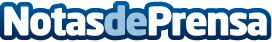 Eternum permite sobrellevar el proceso de duelo con el apoyo de nuevas tecnologíasEl espacio físico se reduce y deja paso a los espacios virtuales para que desempeñen su papel en las prácticas relacionadas con la muerte y el dueloDatos de contacto:Carlos CardonaEDEON MARKETING SL931929647Nota de prensa publicada en: https://www.notasdeprensa.es/eternum-permite-sobrellevar-el-proceso-de Categorias: Nacional Sociedad E-Commerce Celebraciones Innovación Tecnológica http://www.notasdeprensa.es